                                Добрый день, уважаемые коллеги!Представляю вашему вниманию проект «Совершенство природы»  Познакомьтесь пожалуйста с темой проекта : «ИСПОЛЬЗОВАНИЕ МОДЕЛИРОВАНИЯ  ДЛЯ ФОРМИРОВАНИЯ ПРЕДСТАВЛЕНИЙ У СТРАШИХ ДОШКОЛЬНИКОВ О СПОСОБАХ ЗАЩИТЫ ЖИВОТНЫЙ » Экологическое воспитание детей дошкольного возраста имеет важное значение, так как в этом возрасте закладываются основы экологической культуры  личности, что является частью духовной культуры. Составные экологической культуры личности дошкольника - это знания о природе и их экологическая направленность, умение использовать их в реальной жизни, в поведении, в разнообразной деятельности (в играх, в труде, быту). Цель нашего проекта: разработка и апробация технологии использования моделирования для формирования знаний детей старшего дошкольного возраста о способах защиты животных.И поставлены следующие задачи:Выявить уровень знаний у детей старшего дошкольного возраста о животных и способах их защиты. Создать и апробировать технологию формирования представлений о способах защиты животных у старших дошкольников.Использовать моделирование в процессе экологического образования дошкольников с применением информационно – коммуникационных технологий.Реализация проекта рассчитана на 3 месяца:Предполагаемый результат.усвоение системы экологических знаний будут более эффективно:- при создании экологической предметной среды для развития ребёнка.- при апробации  педагогической технологии формирования представлений о способах защиты животных у старших дошкольников средствами моделирования с применением ИКТ.- при условии привлечения родителей в процесс реализации проектаКак известно, модель – это система объектов или знаков, воспроизводящих некоторые существенные свойства системы – оригинала. Модель используется в качестве заместителя изучаемой системы. Модель упрощает структуру оригинала, отвлекается от несущественного. Она служит обобщенным отражением явления.Наш проект состоит из трех этапов:Первый этап:  — подготовительный: постановка цели и задач, определение направлений, объектов и методов исследования, предварительная работа с  детьми и их родителями, выбор оборудования и материалов;
Второй этап: - практический: 
Для формирования представлений о способах защиты животных мы отобрали и систематизировали способы защиты животных от врагов.Программа состоит из следующих блоков:БЕГСТВО с детьми мы изготавливаем модели длинных и коротких ног. Действуя с данными моделями, дети самостоятельно делают выводы о  том, что чем длиннее ноги, тем быстрее шаг. Им предлагается шкала и дети шагая по шкале той или иной моделью фиксируют длину шага. Данной моделью дети могут работать и на интерактивной доске при помощи интерактивного устройства мимио, самостоятельно рисуя  шкалу,  так и действуя ей за столами, на листе бумаги. Давайте рассмотрим это на примере ног оленя – ноги у оленя длинны и хорошо развито обоняние, поэтому, когда он чувствует опасность, то спасается бегством.   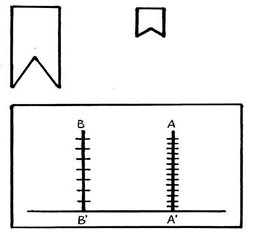 ПРЯТАНИЕ.При помощи данной модели мы с ребятами определяем какие же животные используют для защиты такой способ как прятание.  Знакомим детей с животными которые прячутся от хищников (например белка и хомяк). Образ жизни белки, приспособленность к передвижению по деревьям (цепкие лапы с длинными пальцами и длинными загнутыми когтями, пушистый хвост-парашют). Хомяк скрывается в норе, которую роет в земле.     3. Маскировка. У животных существует маскировочная окраска (заяц-беляк, хамелеон, кузнечик, лягушка и др.). Это мы можем показать детям с помощью вот такой модели.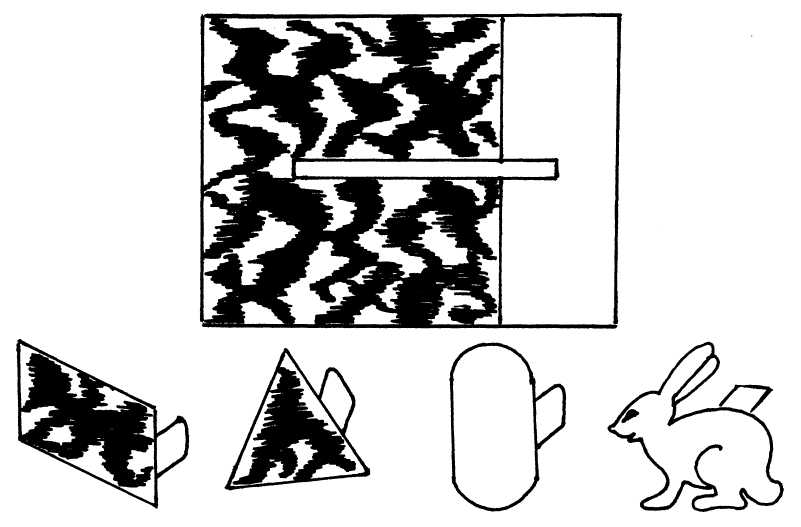 На примере божьей коровки и бабочки ы рассмотрим следующий блок4. Предостерегающая окраска и запугивание. Божья коровка имеет предостерегающую окраску. Красная окраска жучка, хорошо заметная среди зелени, не случайна. У божьей коровки окрас напоминающий ядовитую ягодку,  и этот окрас помогает: она не прячется, не затаивается, а спокойно ведет себя на открытых местах, демонстрируя свою несъедобность.У бабочки Павлиний глаз – эффект запугивания. Внезапное раскрывание крыльев и демонстрация глазчатых пятен (похожих на глаза хищных животных).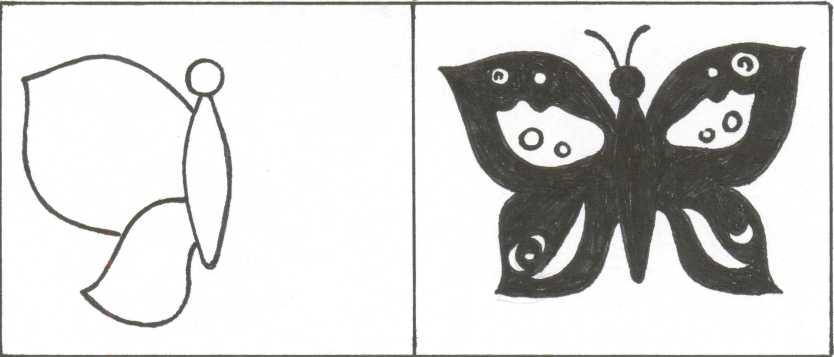 5. Использование колющих или твердых покровов.На примере ежа, черепахи мы рассказываем и показываем способы защиты животных, осуществляемые при помощи твердых или колющих покровов.6. Ответное нападение животных.При помощи данной модели мы рассматриваем и определяем с детьми Различные приемы ответного нападения животных, которые имеют какие-нибудь крепкие органы (клюв, зубы, когти, копыта, ноги и др.).Третий этап: заключение.Таким образом, использование моделей и деятельности  моделирования  позволяет  раскрыть  важные особенности приспособления животных к условиям окружающей среды.  На  этой основе у детей  формируются  элементарные  понятия  об  объектах, явления  природного  окружения,  систематизация  которых  обеспечит  формирование   у  дошкольников  целостного  образа  природы.И итоговым мероприятием стала викторина с детьми «Вопрос на засыпку» .